Патриотический  уголок «Россия – наша Родина»Патриотическое  воспитание ребенка — необходимый педагогический процесс. В основе его лежит развитие чувства патриотизма. Оно начинается у детей с отношения к своим близким, детскому саду, малой и большой Родине, государственных праздниках и явлениях общественной жизни. Чувство Родины начинается с изумления и восхищения тем, что видит перед собой ребенок и что вызывает отклик в его душе. Пропущенные через детское восприятие многие впечатления еще не осознаны им глубоко. Немаловажную роль здесь играет предметно-развивающая среда и правильно организованный патриотический уголок, который расположен в группе, где ребенок знакомится с информацией и в зоне свободного доступа пополняет свои знания о семье, детском саде, родной улице, районе, селе, стране, ее столице, символике, праздниках государства, российской Армии.Для этого, мы создали в группе уголок по патриотическому воспитанию «Россия – наша Родина».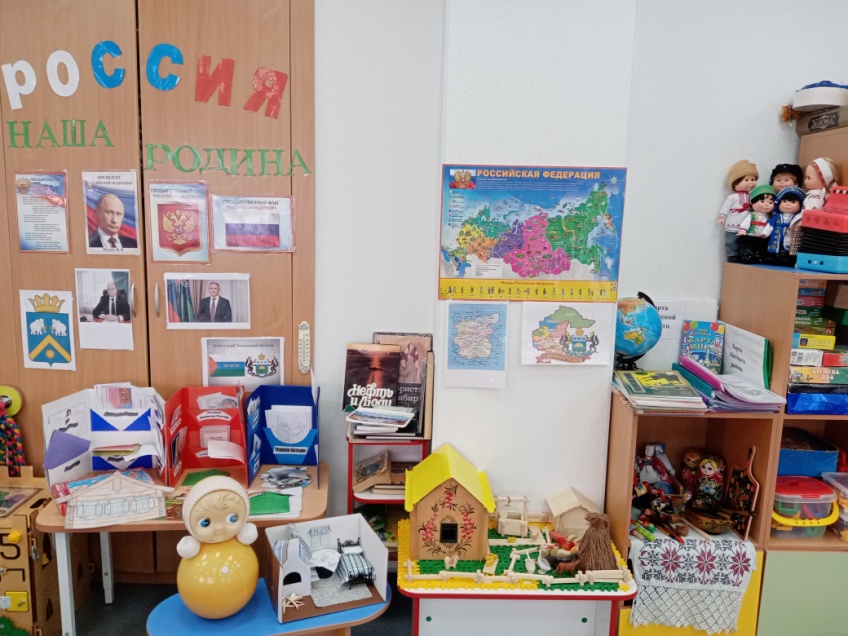 Наш уголок пополнялся день за днём разными атрибутами… В его оформлении принимали участие как воспитатели работающие в группе, так и родители воспитанников группы, ну и конечно же сами дети группы.Целью создания данного уголка является- воспитание гармоничной, всесторонне развитой личности. Мы должны воспитать патриотов своего края, села, страны. Воспитание у дошкольников чувства патриотизма - задача сложная и длительная. Патриотические уголки в детском саду помогают зародить и развивать чувство любви к своей Родине. При оформлении уголка, мы провели такую работу:Дети познакомили нас с гербом своей семьи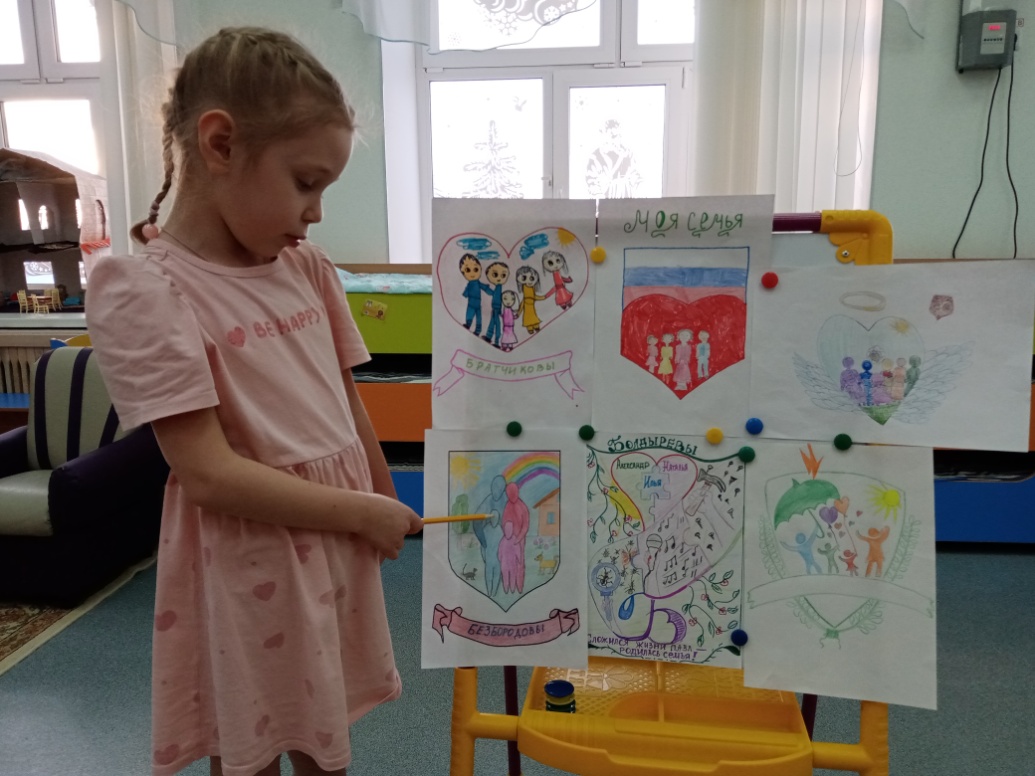 Познакомились с историей Абатского района и села Абатское, их символикой.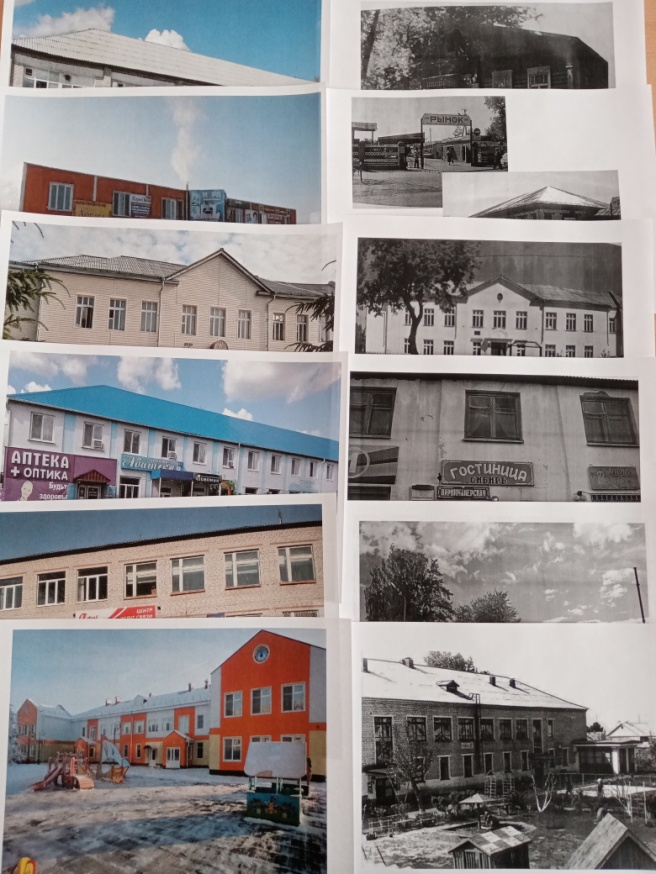 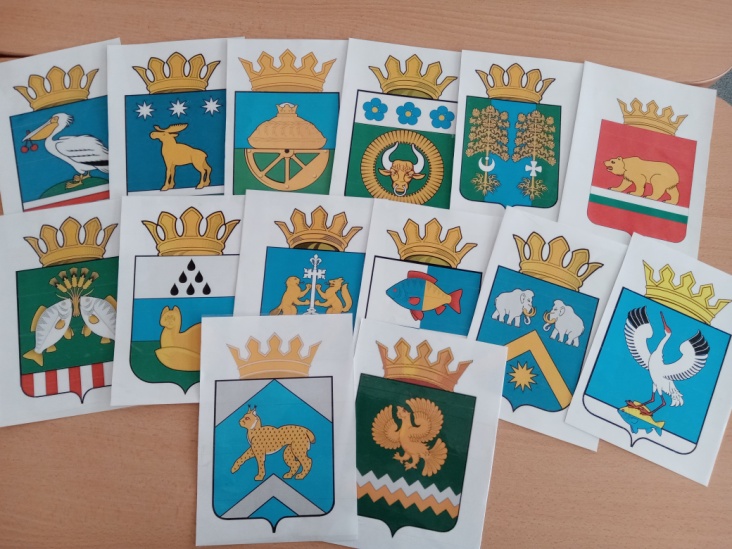 Оформили папку «Мой край родной», при оформлении познакомились с символикой Тюменской области.Узнали, что в состав Тюменской области входит 22 района, раскрасили их раскраски и из них составили карту Тюменской области. Как оказалось, у каждого района есть своя достопримечательность.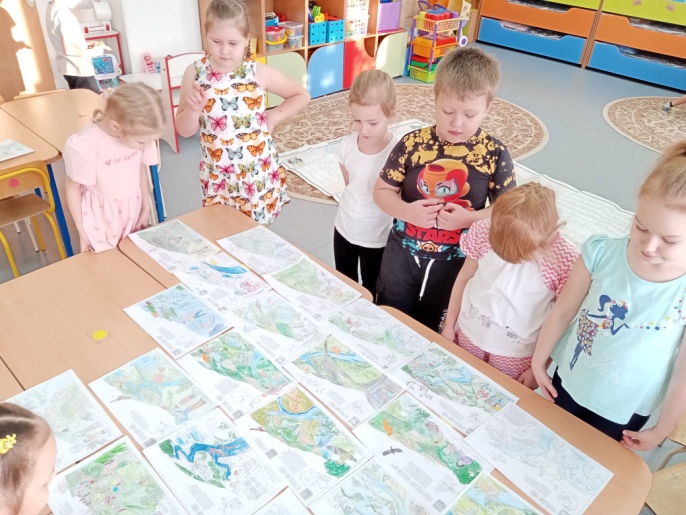 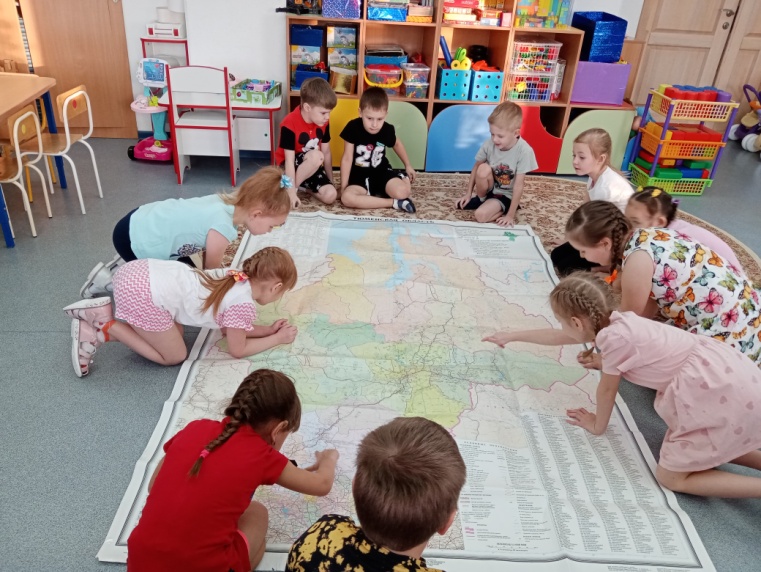 Придумали игру «Достопримечательности Тюменской области».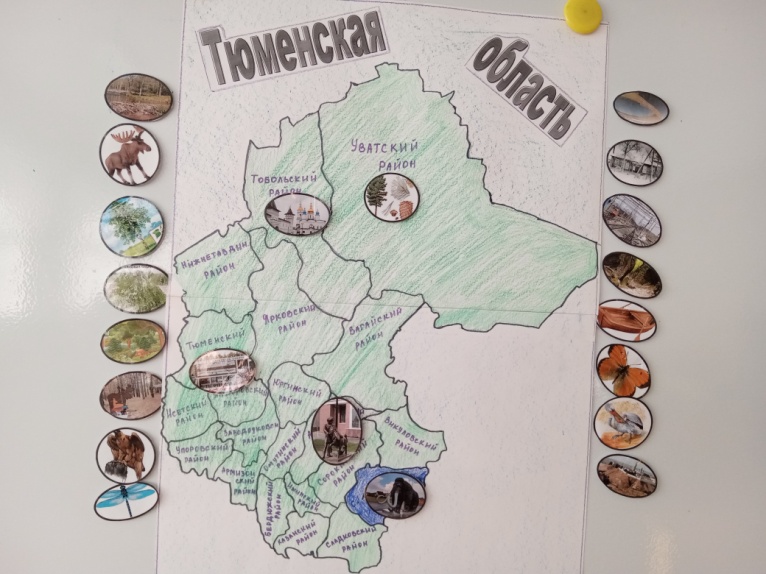 Продолжили знакомство с символикой России, главными достопримечательностями.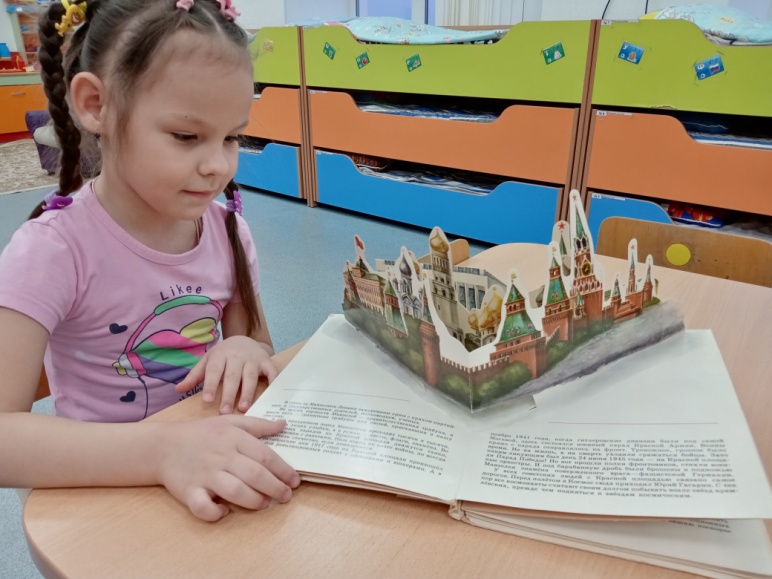 Рассмотрели карту России, собрали пазл «Россия – наша страна».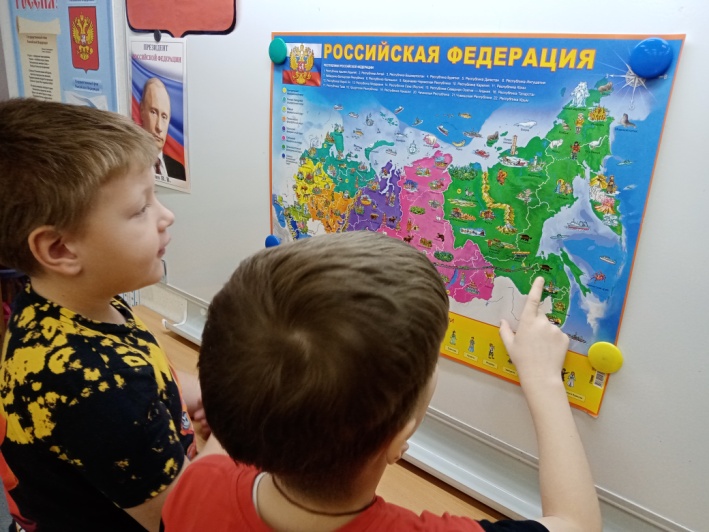 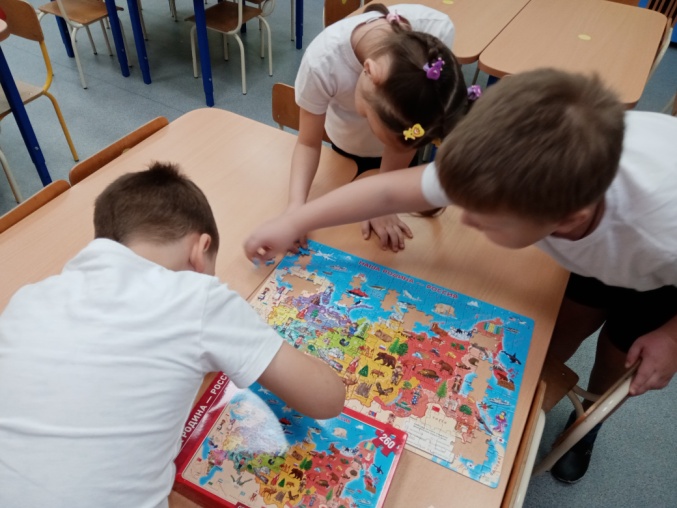 Не оставили без внимания историю России.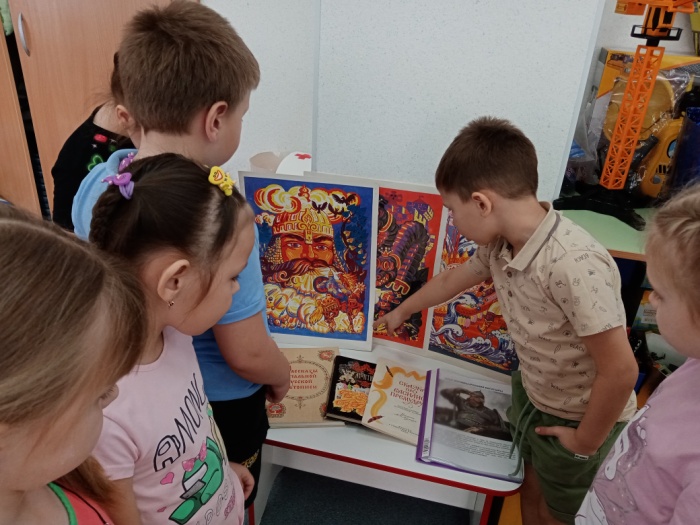 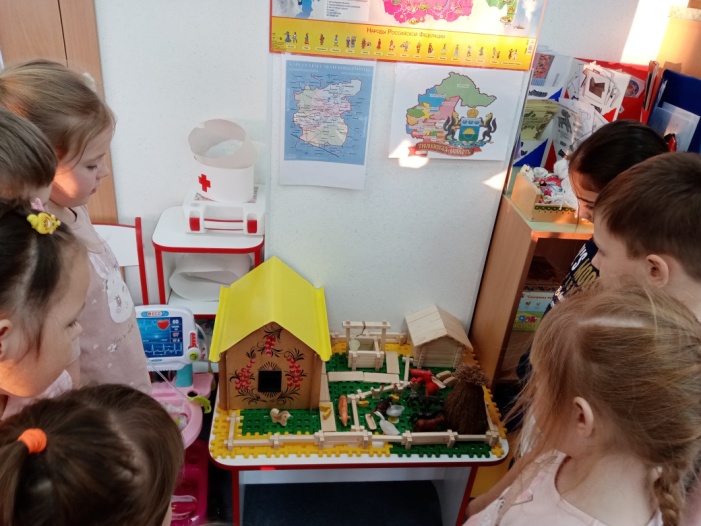 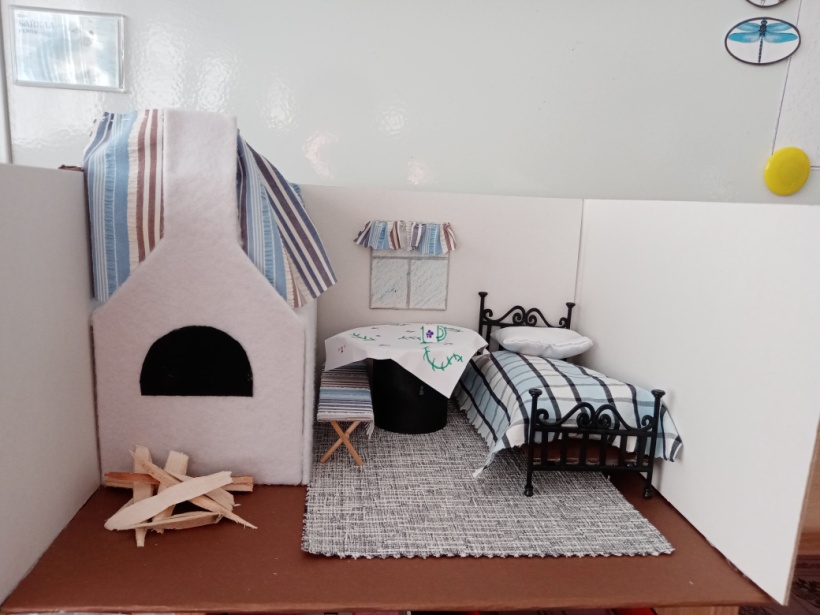 Только постоянная совместная работа воспитателей и родителей позволит развить у дошкольников чувство патриотизма и гражданского сознания. А оформление патриотических уголков в детском саду этому только поможет.Подготовила: Голубцова Наталья Николаевна, воспитатель подготовительной группы «Знайки».